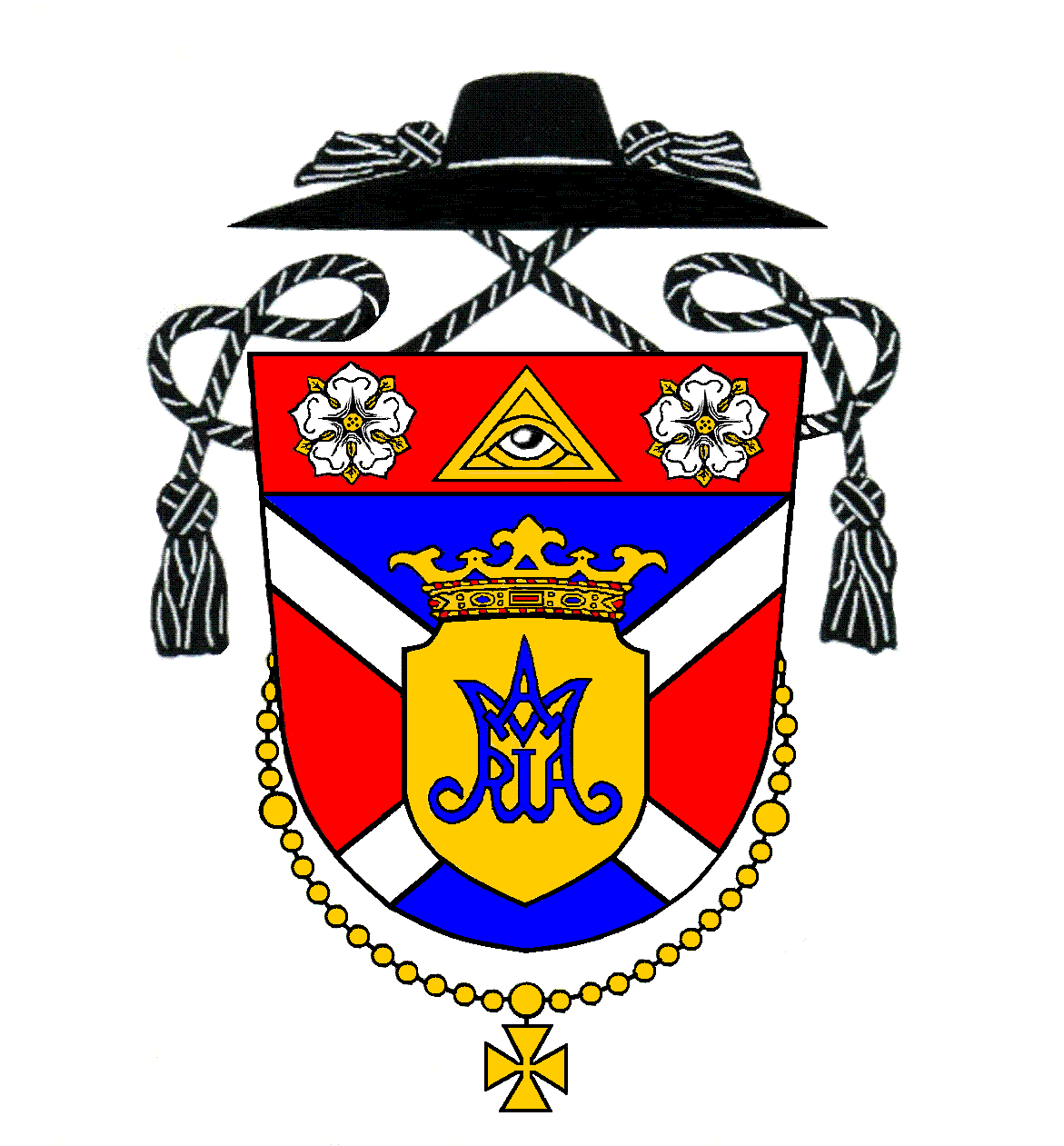  Oznamy na týždeň po 15. nedeli v Cezročnom obdobíHirdetések az évközi idő 15. vasárnapja utáni hétreNedeľa 15. júlPätnásta nedeľa v Cezročnom období8:00 (M)Hrubý ŠúrZa  Máriu Bretkóovú (3. výr.) a jej rodičov9:30 (M)Kostolná p. D.Za  Františka Szalayho ml., manželku Máriu a príbuzných11:00 (S)Kostolná p. D.Z vďaky za 55. rokov života (J.Ú)Pondelok16. júlPondelok 15. týždňa v Cezročnom období6:30 (M-S)Kostolná p. D.Na dobrý úmyselUtorok 17. júlSv. Andreja Svorada a Benedikta, pustovníkov – spom.--------    ----Streda18. júlStreda 15. týždňa v Cezročnom období--------    ----Štvrtok19. júlŠtvrtok 15. týždňa v Cezročnom období--------    ----Piatok20. júlPiatok 15. týždňa v Cezročnom období18:00 (M)Hrubý ŠúrZa živých a  členov rodiny Minátovej a rodinu Tomekovú19:00 (M)Kostolná p. D.Za  Vojtecha Szikharta, manželku Barboru a  príbuznýchSobota21. júlVečerná svätá omša je s platnosťou na nedeľu17:00 (S-M)Hrubá BoršaZa dobrodincovNedeľa 22. júlŠestnásta nedeľa v Cezročnom období8:00 (M)Hrubý ŠúrZa  Kláru Borsovú, manžela Jána, ich rodičov a súrodencov9:30 (M)Kostolná p. D.Za veriacich11:00 (S)Kostolná p. D.Z vďaky za živú rodinuVasárnapJúlius 15.Évközi idő tizenötödik vasárnapja8:00 (M)Hegysúr Bretkó Máriáért (3. évf.) és szüleiért9:30 (M)Egyházfa ifj. Szalay Ferencért, neje, Máriáért és családtagokért11:00 (Sz)EgyházfaHálából 55. születésnap alkalmából (Ú. J.)HétfőJúlius 16.Hétfő az évközi idő 15. hetében6:30 (M-Sz)EgyházfaJó szándékraKeddJúlius 17.Szent Zoerárd-András és Benedek remeték – emléknap--------    ----SzerdaJúlius 18.Szerda az évközi idő 15. hetében--------    ----CsütörtökJúlius 19.Csütörtök az évközi idő 15. hetében--------    ----PéntekJúlius 20.Péntek az évközi idő 15. hetében18:00 (M)HegysúrMinát család élő és  tagjaiért, és Tomek családért19:00 (M)Egyházfa Szikhart Béláért, neje, Borbáláért és  családtagokértSzombatJúlius 21.Esti szentmise vasárnapi érvényességgel 17:00 (Sz-M)NagyborsaJótevőkértVasárnapJúlius 22.Évközi idő tizenhatodik vasárnapja8:00 (M)Hegysúr Bors Kláráért, férje, Jánosért, szüleikért és testvéreikért9:30 (M)EgyházfaHívekért11:00 (Sz)EgyházfaHálábólSpovedanieSpovedám vždy pár minút pred svätou omšou.AdoráciaAdorácia bude v piatok vo farskom kostole od 17:30.ZbierkaDnešnú nedeľu máme pravidelnú mesačnú zbierku na opravu farského kostola a prevádzkové náklady farnosti. Vopred ďakujem za vašu štedrosť.ZastupovanieTento týždeň budem s pútnikmi v Ríme. Vrátim sa v piatok poobede. Fara bude strážená. V prípade potreby (zaopatrovanie, pohreb...) volajte na farský úrad vo Veľkom Bieli (0911 811 328). GyóntatásGyóntatok mindig pár perccel a szentmisék előttSzentségimádásAdoráció pénteken lesz Egyházfán 17:30-tól a szentmiséig.GyűjtésMai vasárnap tartjuk a rendszeres havi gyűjtést a plébániatemplom javítására és a plébánia működtetési költségeire. Előre is köszönöm nagylelkűségüket!Helyettesítés Ezen a héten római zarándoklaton leszek, pénteken délután érkezem meg. A plébániát őrizni fogják. Szükség esetén (betegek kenete, temetés) forduljanak a magyarbéli plébániahivatalhoz (0911 811 328)!